I. PHẦN TRẮC NGHIỆM (Mỗi câu trắc nghiệm đúng được 0,25 điểm)Mã 111Mã 113Mã 115Mã 117Mã 112Mã 114Mã 116Mã 118II. PHẦN TỰ LUẬNMã đề lẻMã đề chẵnĐÁP ÁN VÀ HƯỚNG DẪN CHẤMĐỀ KIỂM TRA CUỐI KÌ 1 NĂM HỌC 2023 - 2024Môn: Vật lí - Lớp: 11Câu1234567891011121314Đáp ánDCADBCCDDBAACCCâu1516171819202122232425262728Đáp ánBCACDCCADABCDCCâu1234567891011121314Đáp ánBBADBCDCDCCADACâu1516171819202122232425262728Đáp ánBCDCDCADBCCDDBCâu1234567891011121314Đáp ánCACDCCBCDCDCADCâu1516171819202122232425262728Đáp ánBCADACDDBAACCBCâu1234567891011121314Đáp ánBDADCDCBCACDDBCâu1516171819202122232425262728Đáp ánACCCBCCAADCBCDCâu1234567891011121314Đáp ánBBBDBCCACBCCABCâu1516171819202122232425262728Đáp ánDBDACCDCADBCDDCâu1234567891011121314Đáp ánBCCDCBCCABDBBBCâu1516171819202122232425262728Đáp ánDCADBCDBDAACDCCâu1234567891011121314Đáp ánCBCCABDBBBDBCCCâu1516171819202122232425262728Đáp ánACDDBDACCDCADBCâu1234567891011121314Đáp ánABDBBBDBCCACCBCâu1516171819202122232425262728Đáp ánCCDBACCDCADBDDCâu hỏiNội dungĐiểmCâu 1(1 điểm)rad/st = 0: PTDĐ: Khi vật ở VTCB: cm/s	0,250,250,250,25Câu 2(1 điểm)Khoảng cách giữ ba đỉnh sóng liên tiếp bằng 6 cm 2cmcmTa có: 	0,250,250,5Câu  3(0,5 điểm)+Với hai dao động đồng pha luôn có:+Khi  và +Khi 	0,250,25Câu 4(0,5 điểm)  Tọa độ 2 vân sáng trùng nhau khi:  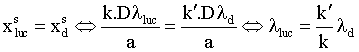 Do trên màn quan sát, giữa hai vân sáng gần nhau nhất và cùng màu với vân sáng trung tâm có 8 vân sáng màu lục nên 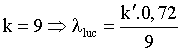 Do 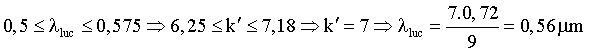 0,250,25Câu hỏiNội dungĐiểmCâu 1(1 điểm)rad/st = 0: PTDĐ: Khi vật ở VTCB: cm/s	0,250,250,250,25Câu 2(1 điểm)Khoảng cách giữ bốn đỉnh sóng liên tiếp bằng 9 cm 3cmcmTa có: 	0,250,250,5Câu  3(0,5 điểm)+Với hai dao động đồng pha luôn có:+Khi  và +Khi 	0,250,25Câu 4(0,5 điểm)  Tọa độ 2 vân sáng trùng nhau khi:  Do trên màn quan sát, giữa hai vân sáng gần nhau nhất và cùng màu với vân sáng trung tâm có 8 vân sáng màu lục nên Do 0,250,25